Vote for Mitochondria!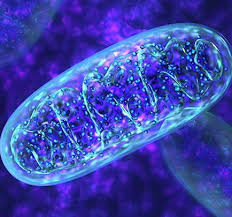 Tiny but mighty!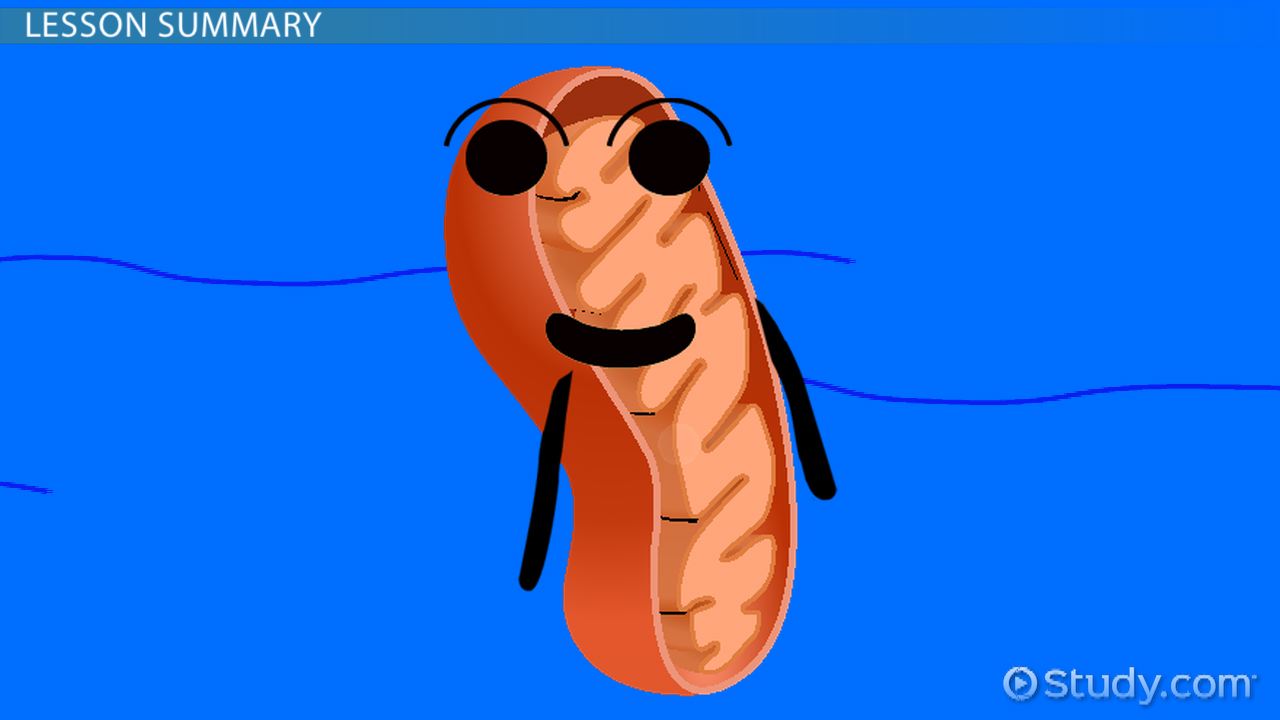         Why Vote for Me?I can adapt to your needs!I provide energy for the cell and its organelles without wanting anything in return!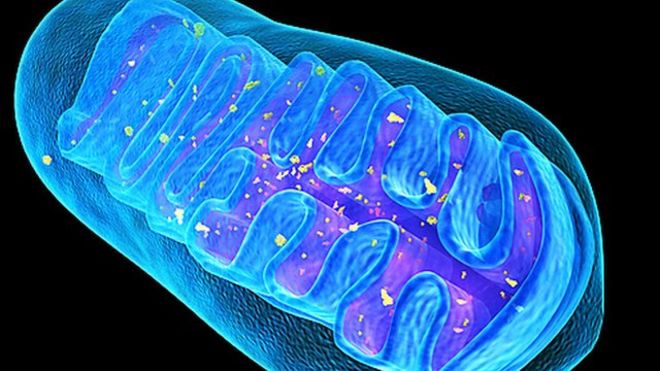 I’m found in both animal and plant cells!